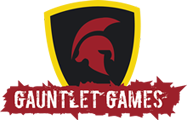                    

Saturday 16th September 2017
Please return your completed registration form to St Ann’s Hospice, St Ann’s Road North, Heald Green, Cheadle, SK8 3SZ along with your registration fee or email to events@sah.org.uk  
(If sending a cheque please make payable to St Ann’s Hospice).Title: ………………………………..                       First name: ……………………………………………..                          

Surname: ………………………………………………….

Address:  ………………………………………………………………………………………………………………………………………

……………………………………………………………………………………………………………………………………………………………

……………………………………………………………………………………………………………………………………………………………

City/ County ……………………………………………………………….                Postcode: ……………………………………..

Gender (please tick):     M                         F

Date of Birth: ……………………………………………………..

Email address (please write clearly): ……………………………………………………………………………………………..

Contact telephone number: ………………………………………………………………………………………………………….

Your t-shirt size (please tick):          S                   M                     L                      XL                     2XL 

Emergency Contact Name: …………………………………………………………………………………………………………….      

Emergency Contact Number: ………………………………………………………………………………………………………….

By signing below you are agreeing to have read and understood the Terms & Conditions. Your registration will not be valid unless you agree to the Terms & Conditions.

Signed (or tick box via email)                     …………………………………………………………………………..

Date: …………………………………….

Are you happy for Gladiator Events to contact you about other products?        Y / N